Заявка для участия в Поволжском межвузовском этнофестивале Дружбы народовСостав коллектива:Представляемые композиции:Руководитель организации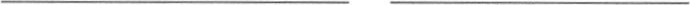 	(подпись, дата)	(ФИО)м.п.Название образовательной организацииГородФИО руководителя участника  коллективаКонтактный номер телефона руководителяОбразовательный форум (выбрать направление):Бизнес направление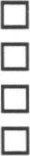 ЭтноподиумЭтносоциальное проектированиеОреп talk с архитекторами и дизайнерамиТворческое направление (указать жанр)Вокальное направление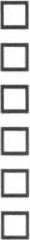 Музыкальное направление Танцевальное направлениеТеатральное направлениеОригинальное направлениеДругое направление (указать)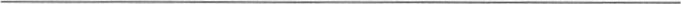 ФИОКонтактный телефон1.2.№ Автор музыки, слов, постановкиНазваниеПродолжительность1.2.